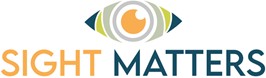 Volunteer Application FormPersonal DetailsPersonal DetailsPersonal DetailsPersonal DetailsPersonal DetailsPersonal DetailsPersonal DetailsPersonal DetailsNameTitleAddressPostcodeHome PhoneHome PhoneWork PhoneMobileDOBDOBE-Mail AddressE-Mail AddressE-Mail AddressVolunteering OpportunitiesVolunteering OpportunitiesVolunteering OpportunitiesVolunteering OpportunitiesPlease tick one or more of the boxes below to indicate which volunteer roles you are interested inPlease tick one or more of the boxes below to indicate which volunteer roles you are interested inPlease tick one or more of the boxes below to indicate which volunteer roles you are interested inPlease tick one or more of the boxes below to indicate which volunteer roles you are interested inSight MattersSight MattersNews ServiceNews ServiceAdministrationReaderReceptionCopierFundraisingDispatcherAudio LibraryLunch GroupsDrivingDrivingBefriendingOwn VehicleMinibus EscortMinibus (must be over 25)EntertainerSports ActivitiesSports ActivitiesGardeningWalkingDIY/Basic MaintenanceShootingCateringBowlingIT TrainerTandem BikeGuide Dog WalkerShopGuide Dog BoarderRetail assistantDelivery driverAvailabilityPlease let us know of your availability for volunteeringYour HealthDo you suffer from any health conditions that may affect your volunteering? Yes/NoIf yes, please provide further details belowThis information will be used in discussion with you concerning any duties you may performPersonal Interests & Relevant ExperiencePlease list your personal interests and any relevant experience, qualifications or skills which may prove useful in a voluntary roleDrivingDrivingIf you are able to drive for the Society:If you are able to drive for the Society:a) Do you hold a full clean driving licence?b) Have you had a driving accident in the last five years?c) Are you prepared to transport members on occasions in your own car?d) Would you be willing to drive the Society’s mini bus or car?If the answer to a) and/or c) is yes, we will need to ensure that you have it noted with your insurance company that you are a volunteer for MBWS. We have a form for the insurance company to stamp that we will provide. This would need to be returned before transporting any visually impaired person in your own vehicle.If the answer to a) and/or c) is yes, we will need to ensure that you have it noted with your insurance company that you are a volunteer for MBWS. We have a form for the insurance company to stamp that we will provide. This would need to be returned before transporting any visually impaired person in your own vehicle.ConvictionsConvictionsThrough the 1975 Exemptions Order of the Rehabilitation of Offenders Act 1974, and by virtue of the nature of the post for which you are applying working with vulnerable adults, we are obliged to ask the following questions. Any information supplied by you will remain confidential and considered only in relation to this applicationThrough the 1975 Exemptions Order of the Rehabilitation of Offenders Act 1974, and by virtue of the nature of the post for which you are applying working with vulnerable adults, we are obliged to ask the following questions. Any information supplied by you will remain confidential and considered only in relation to this applicationWith the exception of minor motoring offences, have you ever been convicted of any criminal of- fence by a Court of Law?Have you ever been convicted of abuse or have been the subject of any investigation or enquiry into abuse or other inappropriate behavior?(If yes to either of these questions we will ask you for more information)(If yes to either of these questions we will ask you for more information)Person to Notify in Case of EmergencyPerson to Notify in Case of EmergencyNamePhoneRelationshipHow Would You Like To Receive Information From Us?How Would You Like To Receive Information From Us?How Would You Like To Receive Information From Us?How Would You Like To Receive Information From Us?How Would You Like To Receive Information From Us?Tick ‘yes’ to choose the way/s in which you would like to hear about our services, campaigns and events, and about the ways in which you can support our life changing workTick ‘yes’ to choose the way/s in which you would like to hear about our services, campaigns and events, and about the ways in which you can support our life changing workTick ‘yes’ to choose the way/s in which you would like to hear about our services, campaigns and events, and about the ways in which you can support our life changing workTick ‘yes’ to choose the way/s in which you would like to hear about our services, campaigns and events, and about the ways in which you can support our life changing workTick ‘yes’ to choose the way/s in which you would like to hear about our services, campaigns and events, and about the ways in which you can support our life changing workPostYes ()No ()PhoneYes ()No ()EmailYes ()No ()Text messageYes ()No ()Our Commitment to Keeping Your Personal Details SecureAll the information given is confidential to Sight Matters, the Isle of Man Fund for the Blind and the VIP Store and will not be used for any other pur- pose without your express consent.We will never share your information with a third party.Should you wish to have your details removed from our system please notify us in writing.Agreement and SignatureAgreement and SignatureMaintaining confidentiality is a very important aspect of our work for both your protection and that of the members and in signing this form it is accepted that you understand and agree to thisBy submitting this application, I affirm that the facts set forth in it are true and complete.I understand that if I am accepted as a volunteer, any false statements, omissions, or other misrepresentationsmade by me on this application may result in my volunteering role being terminated.Maintaining confidentiality is a very important aspect of our work for both your protection and that of the members and in signing this form it is accepted that you understand and agree to thisBy submitting this application, I affirm that the facts set forth in it are true and complete.I understand that if I am accepted as a volunteer, any false statements, omissions, or other misrepresentationsmade by me on this application may result in my volunteering role being terminated.Name (printed)SignatureDateThank you for your application.Thank you for your application.ReferencesReferencesPlease provide the names and addresses of two individuals who will be prepared to provide a short character refer-ence on your behalf.This page will be destroyed on receipt of the referencesPlease provide the names and addresses of two individuals who will be prepared to provide a short character refer-ence on your behalf.This page will be destroyed on receipt of the referencesNameAddressRelationship to youNameAddressRelationship to you